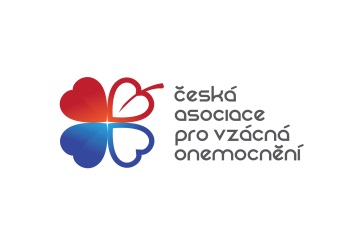 Darovací smlouvauzavřená dle § 2055 a násl. zákona č. 89/2012 Sb., Občanského zákoníku, v platném zněníSmluvní strany:Dárce:			Název: 			Sídlo: 				IČ: 				Zastoupení: Obdarovaný: 	Česká asociace pro vzácná onemocnění, z.s.			Bělohorská 19, 169 00 Praha 6			IČO: 22748270			registrace: MV ČR č.reg. VS/1-1/88060/12-Rzastoupená: Bc. Annou Arellanesovou, předsedkyní, a Ing. René Břečťanem, místopředsedou			(dále také ČAVO)uzavřeli níže uvedeného dne, měsíce a roku tuto darovací smlouvu:I. Úvodní ustanoveníDárce daruje obdarovanému do jeho vlastnictví finanční částku ve výši………………..Kč (dále také „dar“). Obdarovaný dar přijímá a zavazuje se jej použít ke stanovenému účelu. II. Účel darováníDar je určen na podporu projektů, které vycházejí ze stanov ČAVO (čl. 2 Poslání, účel a činnost Spolku). V případě, že dar nebude použit ke stanovenému účelu, je obdarovaný povinen celý dar vrátit.III. Práva a povinnosti smluvních stranDárce se zavazuje převést finanční částku dle čl. I této smlouvy na bankovní účet obdarovaného č. 2700441666 / 2010 vedený u Fio banky, a.s., pobočka Praha 6, a to do 15ti dnů od podpisu této smlouvy. Dárce je oprávněn kdykoli nahlédnout do účetnictví obdarovaného a zjistit tak účel čerpání daru.IV. Závěrečná ustanovení   Tuto smlouvu lze měnit pouze písemnými číslovanými dodatky.Tato smlouva nabývá platnosti a účinnosti dnem jejího podpisu oběma smluvními stranami.Rozhodným právem pro tuto smlouvu je právo České republiky a příslušnými k rozhodování sporů z této smlouvy jsou obecně příslušné soudy České republiky.Právní vztahy touto smlouvou přímo neupravené se řídí příslušnými ustanoveními zákona č. 89/2012 Sb., občanského zákoníku, v platném znění a účinném znění.Tato smlouva obsahuje úplné ujednání o předmětu smlouvy a všech náležitostech, které strany měly a chtěly ujednat a považují za důležité pro závaznost této smlouvy. Žádný projev stran učiněný při jednání o této dohodě ani projev učiněný po uzavření této smlouvy nesmí být vykládán v rozporu s výslovnými ustanoveními této smlouvy a nezakládá žádný závazek žádné ze stran.Strany smlouvy výslovně potvrzují, že základní podmínky této smlouvy jsou výsledkem jednání stran a každá ze stran měla příležitost ovlivnit obsah základních podmínek této smlouvy.Strany si sdělily všechny skutkové a právní okolnosti, o nichž k datu podpisu smlouvy věděly nebo musely vědět, a které jsou relevantní ve vztahu k uzavření dohody. Kromě zjištění, která si strany poskytly v této dohodě, nebude mít žádná ze stran žádná další práva a povinnosti v souvislosti s jakýmikoliv skutečnostmi, které vyjdou najevo a o kterých neposkytla druhá strana informace při jednání o této dohodě. Výjimkou budou případy, kdy daná strana úmyslně uvedla druhou smluvní stranu ve skutkový omyl ohledně předmětu této smlouvy.Tato smlouva je vyhotovena ve dvou exemplářích, z nichž každá smluvní strana obdrží po jednom vyhotovení. Strany smlouvy prohlašují, že si smlouvu před jejím podpisem přečetly, s jejím obsahem bezvýhradně souhlasí, vyjadřuje jejich svobodnou a vážnou vůli prostou omylu, že dohoda nebyla vynucena hrozbou tělesného nebo duševního násilí, nebylo zneužito tísně, nezkušenosti, rozumové slabosti, rozrušení nebo lehkomyslnosti ani jedné ze stran, což stvrzují svými podpisy.V  Praze  dne ………….					V Praze  dne ………………..Dárce							Obdarovaný.....................................................			.....................................................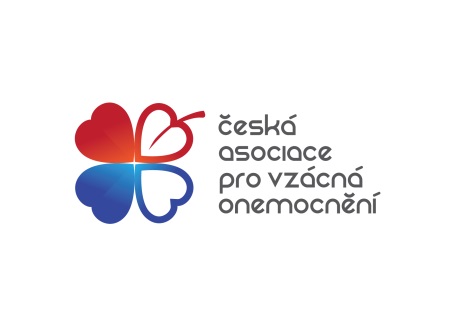 